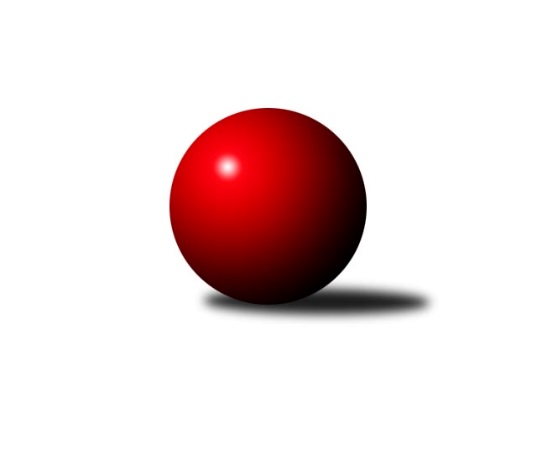 Č.13Ročník 2008/2009	23.5.2024 Krajský přebor OL 2008/2009Statistika 13. kolaTabulka družstev:		družstvo	záp	výh	rem	proh	skore	sety	průměr	body	plné	dorážka	chyby	1.	KK Lipník nad Bečvou ˝A˝	13	11	0	2	152 : 56 	(99.0 : 57.0)	2444	22	1703	741	39.7	2.	SK Olomouc Sigma MŽ	13	9	2	2	144 : 64 	(93.5 : 62.5)	2444	20	1693	751	37.8	3.	TJ  Krnov ˝B˝	13	8	1	4	123 : 85 	(85.0 : 71.0)	2420	17	1674	747	39.9	4.	TJ Tatran Litovel	13	8	0	5	113 : 95 	(83.0 : 73.0)	2433	16	1693	740	38.2	5.	Spartak Přerov ˝C˝	13	6	3	4	112 : 96 	(82.0 : 74.0)	2436	15	1685	750	31.8	6.	TJ Pozemstav Prostějov	13	7	1	5	100 : 108 	(72.5 : 83.5)	2412	15	1693	719	45.8	7.	TJ Kovohutě Břidličná ˝B˝	13	7	0	6	110 : 98 	(88.0 : 68.0)	2382	14	1661	722	38.2	8.	SKK Jeseník ˝B˝	13	6	0	7	94 : 114 	(73.0 : 83.0)	2414	12	1676	738	35.5	9.	TJ Sokol Mohelnice	13	5	0	8	88 : 120 	(74.0 : 82.0)	2409	10	1673	736	42.7	10.	KK Zábřeh  ˝C˝	13	4	1	8	92 : 116 	(72.0 : 84.0)	2415	9	1663	752	38.1	11.	TJ Horní Benešov ˝E˝	13	4	1	8	89 : 119 	(73.5 : 82.5)	2380	9	1660	720	44.6	12.	TJ Horní Benešov ˝C˝	13	4	1	8	84 : 124 	(60.0 : 96.0)	2315	9	1638	678	43.5	13.	KK Lipník nad Bečvou ˝B˝	13	4	1	8	81 : 127 	(66.0 : 90.0)	2339	9	1660	679	52	14.	KKŽ Šternberk ˝A˝	13	2	1	10	74 : 134 	(70.5 : 85.5)	2457	5	1701	756	41.4Tabulka doma:		družstvo	záp	výh	rem	proh	skore	sety	průměr	body	maximum	minimum	1.	KK Lipník nad Bečvou ˝A˝	7	7	0	0	94 : 18 	(60.5 : 23.5)	2438	14	2515	2376	2.	TJ Pozemstav Prostějov	7	6	1	0	78 : 34 	(46.5 : 37.5)	2493	13	2542	2459	3.	TJ Tatran Litovel	7	6	0	1	71 : 41 	(43.0 : 41.0)	2352	12	2440	2281	4.	Spartak Přerov ˝C˝	7	5	1	1	74 : 38 	(50.0 : 34.0)	2599	11	2710	2506	5.	TJ Kovohutě Břidličná ˝B˝	6	5	0	1	66 : 30 	(51.5 : 20.5)	2367	10	2422	2312	6.	TJ  Krnov ˝B˝	7	5	0	2	74 : 38 	(54.0 : 30.0)	2362	10	2388	2320	7.	SKK Jeseník ˝B˝	7	5	0	2	66 : 46 	(47.0 : 37.0)	2467	10	2570	2385	8.	SK Olomouc Sigma MŽ	6	4	1	1	70 : 26 	(47.5 : 24.5)	2458	9	2516	2364	9.	TJ Horní Benešov ˝C˝	6	4	1	1	62 : 34 	(40.0 : 32.0)	2539	9	2578	2508	10.	KK Lipník nad Bečvou ˝B˝	6	3	1	2	52 : 44 	(36.5 : 35.5)	2311	7	2394	2252	11.	TJ Horní Benešov ˝E˝	7	3	1	3	55 : 57 	(44.0 : 40.0)	2457	7	2518	2389	12.	KK Zábřeh  ˝C˝	6	3	0	3	54 : 42 	(36.0 : 36.0)	2511	6	2579	2442	13.	TJ Sokol Mohelnice	6	3	0	3	47 : 49 	(35.0 : 37.0)	2574	6	2618	2503	14.	KKŽ Šternberk ˝A˝	6	0	0	6	26 : 70 	(30.0 : 42.0)	2427	0	2466	2400Tabulka venku:		družstvo	záp	výh	rem	proh	skore	sety	průměr	body	maximum	minimum	1.	SK Olomouc Sigma MŽ	7	5	1	1	74 : 38 	(46.0 : 38.0)	2442	11	2524	2318	2.	KK Lipník nad Bečvou ˝A˝	6	4	0	2	58 : 38 	(38.5 : 33.5)	2445	8	2521	2326	3.	TJ  Krnov ˝B˝	6	3	1	2	49 : 47 	(31.0 : 41.0)	2430	7	2585	2282	4.	KKŽ Šternberk ˝A˝	7	2	1	4	48 : 64 	(40.5 : 43.5)	2462	5	2638	2256	5.	TJ Tatran Litovel	6	2	0	4	42 : 54 	(40.0 : 32.0)	2446	4	2588	2283	6.	Spartak Přerov ˝C˝	6	1	2	3	38 : 58 	(32.0 : 40.0)	2408	4	2525	2259	7.	TJ Kovohutě Břidličná ˝B˝	7	2	0	5	44 : 68 	(36.5 : 47.5)	2385	4	2482	2238	8.	TJ Sokol Mohelnice	7	2	0	5	41 : 71 	(39.0 : 45.0)	2382	4	2615	2217	9.	KK Zábřeh  ˝C˝	7	1	1	5	38 : 74 	(36.0 : 48.0)	2400	3	2484	2220	10.	TJ Horní Benešov ˝E˝	6	1	0	5	34 : 62 	(29.5 : 42.5)	2374	2	2507	2195	11.	SKK Jeseník ˝B˝	6	1	0	5	28 : 68 	(26.0 : 46.0)	2403	2	2540	2203	12.	TJ Pozemstav Prostějov	6	1	0	5	22 : 74 	(26.0 : 46.0)	2398	2	2476	2314	13.	KK Lipník nad Bečvou ˝B˝	7	1	0	6	29 : 83 	(29.5 : 54.5)	2344	2	2486	2159	14.	TJ Horní Benešov ˝C˝	7	0	0	7	22 : 90 	(20.0 : 64.0)	2278	0	2525	1827Tabulka podzimní části:		družstvo	záp	výh	rem	proh	skore	sety	průměr	body	doma	venku	1.	KK Lipník nad Bečvou ˝A˝	13	11	0	2	152 : 56 	(99.0 : 57.0)	2444	22 	7 	0 	0 	4 	0 	2	2.	SK Olomouc Sigma MŽ	13	9	2	2	144 : 64 	(93.5 : 62.5)	2444	20 	4 	1 	1 	5 	1 	1	3.	TJ  Krnov ˝B˝	13	8	1	4	123 : 85 	(85.0 : 71.0)	2420	17 	5 	0 	2 	3 	1 	2	4.	TJ Tatran Litovel	13	8	0	5	113 : 95 	(83.0 : 73.0)	2433	16 	6 	0 	1 	2 	0 	4	5.	Spartak Přerov ˝C˝	13	6	3	4	112 : 96 	(82.0 : 74.0)	2436	15 	5 	1 	1 	1 	2 	3	6.	TJ Pozemstav Prostějov	13	7	1	5	100 : 108 	(72.5 : 83.5)	2412	15 	6 	1 	0 	1 	0 	5	7.	TJ Kovohutě Břidličná ˝B˝	13	7	0	6	110 : 98 	(88.0 : 68.0)	2382	14 	5 	0 	1 	2 	0 	5	8.	SKK Jeseník ˝B˝	13	6	0	7	94 : 114 	(73.0 : 83.0)	2414	12 	5 	0 	2 	1 	0 	5	9.	TJ Sokol Mohelnice	13	5	0	8	88 : 120 	(74.0 : 82.0)	2409	10 	3 	0 	3 	2 	0 	5	10.	KK Zábřeh  ˝C˝	13	4	1	8	92 : 116 	(72.0 : 84.0)	2415	9 	3 	0 	3 	1 	1 	5	11.	TJ Horní Benešov ˝E˝	13	4	1	8	89 : 119 	(73.5 : 82.5)	2380	9 	3 	1 	3 	1 	0 	5	12.	TJ Horní Benešov ˝C˝	13	4	1	8	84 : 124 	(60.0 : 96.0)	2315	9 	4 	1 	1 	0 	0 	7	13.	KK Lipník nad Bečvou ˝B˝	13	4	1	8	81 : 127 	(66.0 : 90.0)	2339	9 	3 	1 	2 	1 	0 	6	14.	KKŽ Šternberk ˝A˝	13	2	1	10	74 : 134 	(70.5 : 85.5)	2457	5 	0 	0 	6 	2 	1 	4Tabulka jarní části:		družstvo	záp	výh	rem	proh	skore	sety	průměr	body	doma	venku	1.	SKK Jeseník ˝B˝	0	0	0	0	0 : 0 	(0.0 : 0.0)	0	0 	0 	0 	0 	0 	0 	0 	2.	TJ  Krnov ˝B˝	0	0	0	0	0 : 0 	(0.0 : 0.0)	0	0 	0 	0 	0 	0 	0 	0 	3.	KK Zábřeh  ˝C˝	0	0	0	0	0 : 0 	(0.0 : 0.0)	0	0 	0 	0 	0 	0 	0 	0 	4.	TJ Horní Benešov ˝C˝	0	0	0	0	0 : 0 	(0.0 : 0.0)	0	0 	0 	0 	0 	0 	0 	0 	5.	KK Lipník nad Bečvou ˝B˝	0	0	0	0	0 : 0 	(0.0 : 0.0)	0	0 	0 	0 	0 	0 	0 	0 	6.	KK Lipník nad Bečvou ˝A˝	0	0	0	0	0 : 0 	(0.0 : 0.0)	0	0 	0 	0 	0 	0 	0 	0 	7.	KKŽ Šternberk ˝A˝	0	0	0	0	0 : 0 	(0.0 : 0.0)	0	0 	0 	0 	0 	0 	0 	0 	8.	TJ Kovohutě Břidličná ˝B˝	0	0	0	0	0 : 0 	(0.0 : 0.0)	0	0 	0 	0 	0 	0 	0 	0 	9.	TJ Pozemstav Prostějov	0	0	0	0	0 : 0 	(0.0 : 0.0)	0	0 	0 	0 	0 	0 	0 	0 	10.	TJ Tatran Litovel	0	0	0	0	0 : 0 	(0.0 : 0.0)	0	0 	0 	0 	0 	0 	0 	0 	11.	TJ Sokol Mohelnice	0	0	0	0	0 : 0 	(0.0 : 0.0)	0	0 	0 	0 	0 	0 	0 	0 	12.	SK Olomouc Sigma MŽ	0	0	0	0	0 : 0 	(0.0 : 0.0)	0	0 	0 	0 	0 	0 	0 	0 	13.	TJ Horní Benešov ˝E˝	0	0	0	0	0 : 0 	(0.0 : 0.0)	0	0 	0 	0 	0 	0 	0 	0 	14.	Spartak Přerov ˝C˝	0	0	0	0	0 : 0 	(0.0 : 0.0)	0	0 	0 	0 	0 	0 	0 	0 Zisk bodů pro družstvo:		jméno hráče	družstvo	body	zápasy	v %	dílčí body	sety	v %	1.	Jitka Szczyrbová 	KK Lipník nad Bečvou ˝A˝ 	24	/	13	(92%)		/		(%)	2.	Miroslav Talášek 	TJ Tatran Litovel 	20	/	12	(83%)		/		(%)	3.	Zdeněk   Macháček st. 	KK Lipník nad Bečvou ˝A˝ 	20	/	12	(83%)		/		(%)	4.	František Baslar 	SK Olomouc Sigma MŽ 	20	/	12	(83%)		/		(%)	5.	Zdeněk  Macháček ml 	KK Lipník nad Bečvou ˝A˝ 	20	/	13	(77%)		/		(%)	6.	Pavel Jüngling 	SK Olomouc Sigma MŽ 	20	/	13	(77%)		/		(%)	7.	Pavel Jalůvka 	TJ  Krnov ˝B˝ 	18	/	10	(90%)		/		(%)	8.	Karel Meissel 	TJ Pozemstav Prostějov 	18	/	13	(69%)		/		(%)	9.	Jiří Malíšek 	SK Olomouc Sigma MŽ 	18	/	13	(69%)		/		(%)	10.	Radek Malíšek 	SK Olomouc Sigma MŽ 	17	/	13	(65%)		/		(%)	11.	Miroslav Hyc 	SK Olomouc Sigma MŽ 	17	/	13	(65%)		/		(%)	12.	Ondřej Pospíšil 	TJ Sokol Mohelnice 	16	/	8	(100%)		/		(%)	13.	Rostislav  Cundrla 	SKK Jeseník ˝B˝ 	16	/	10	(80%)		/		(%)	14.	Radek Lankaš 	KK Lipník nad Bečvou ˝B˝ 	16	/	11	(73%)		/		(%)	15.	Jan Kolář 	KK Zábřeh  ˝C˝ 	16	/	12	(67%)		/		(%)	16.	Jan Kriwenky 	TJ Horní Benešov ˝C˝ 	16	/	12	(67%)		/		(%)	17.	Luděk Zeman 	TJ Horní Benešov ˝E˝ 	16	/	13	(62%)		/		(%)	18.	Josef Veselý 	TJ Kovohutě Břidličná ˝B˝ 	16	/	13	(62%)		/		(%)	19.	Petr Otáhal 	TJ Kovohutě Břidličná ˝B˝ 	16	/	13	(62%)		/		(%)	20.	Jaromír Janošec 	TJ Tatran Litovel 	15	/	10	(75%)		/		(%)	21.	Ladislav Skřivánek 	KK Lipník nad Bečvou ˝B˝ 	14	/	10	(70%)		/		(%)	22.	Petr Vaněk 	TJ  Krnov ˝B˝ 	14	/	10	(70%)		/		(%)	23.	Miroslav Sigmund 	TJ Tatran Litovel 	14	/	11	(64%)		/		(%)	24.	Michal Klich 	TJ Horní Benešov ˝C˝ 	14	/	11	(64%)		/		(%)	25.	Richard Štětka 	KK Lipník nad Bečvou ˝A˝ 	14	/	12	(58%)		/		(%)	26.	Stanislav Kopal 	TJ  Krnov ˝B˝ 	14	/	12	(58%)		/		(%)	27.	Zdeněk Fiury st. st.	TJ Kovohutě Břidličná ˝B˝ 	14	/	13	(54%)		/		(%)	28.	Jiří Srovnal 	KK Zábřeh  ˝C˝ 	13	/	10	(65%)		/		(%)	29.	Martin Liška 	KK Zábřeh  ˝C˝ 	12	/	8	(75%)		/		(%)	30.	Zdeněk Fiury ml. ml.	TJ Kovohutě Břidličná ˝B˝ 	12	/	9	(67%)		/		(%)	31.	Michal Symerský 	Spartak Přerov ˝C˝ 	12	/	9	(67%)		/		(%)	32.	Jindřich Gavenda 	KKŽ Šternberk ˝A˝ 	12	/	10	(60%)		/		(%)	33.	Zdeněk Chmela ml.	TJ Kovohutě Břidličná ˝B˝ 	12	/	11	(55%)		/		(%)	34.	Rostislav Petřík 	Spartak Přerov ˝C˝ 	12	/	11	(55%)		/		(%)	35.	Petr Vácha 	Spartak Přerov ˝C˝ 	12	/	11	(55%)		/		(%)	36.	Jaromír Martiník 	TJ Horní Benešov ˝E˝ 	12	/	12	(50%)		/		(%)	37.	Vilém Zeiner 	KK Lipník nad Bečvou ˝A˝ 	12	/	12	(50%)		/		(%)	38.	Rostislav Pelz 	KK Lipník nad Bečvou ˝A˝ 	12	/	12	(50%)		/		(%)	39.	Petr Malíšek 	SK Olomouc Sigma MŽ 	12	/	13	(46%)		/		(%)	40.	Michal Rašťák 	TJ Horní Benešov ˝E˝ 	12	/	13	(46%)		/		(%)	41.	Jiří Kolář 	KK Lipník nad Bečvou ˝B˝ 	12	/	13	(46%)		/		(%)	42.	Marek  Navrátil 	Spartak Přerov ˝C˝ 	10	/	7	(71%)		/		(%)	43.	Petr Rak 	TJ Horní Benešov ˝C˝ 	10	/	8	(63%)		/		(%)	44.	Miluše Rychová 	TJ  Krnov ˝B˝ 	10	/	10	(50%)		/		(%)	45.	Robert Kučerka 	TJ Horní Benešov ˝C˝ 	10	/	10	(50%)		/		(%)	46.	Zdeněk Janoud 	SKK Jeseník ˝B˝ 	10	/	11	(45%)		/		(%)	47.	Emil Pick 	KKŽ Šternberk ˝A˝ 	10	/	11	(45%)		/		(%)	48.	Zdeněk Šebesta 	TJ Sokol Mohelnice 	10	/	12	(42%)		/		(%)	49.	Miroslav Setinský 	SKK Jeseník ˝B˝ 	10	/	12	(42%)		/		(%)	50.	Josef Sitta st. 	KK Zábřeh  ˝C˝ 	10	/	13	(38%)		/		(%)	51.	Jaromíra Smejkalová 	SKK Jeseník ˝B˝ 	10	/	13	(38%)		/		(%)	52.	Vladimír Vavrečka 	TJ  Krnov ˝B˝ 	9	/	6	(75%)		/		(%)	53.	Ľudovit Kumi 	TJ Sokol Mohelnice 	9	/	8	(56%)		/		(%)	54.	Zbyněk Tesař 	TJ Horní Benešov ˝E˝ 	9	/	13	(35%)		/		(%)	55.	Miloslav  Compel 	KK Zábřeh  ˝C˝ 	8	/	4	(100%)		/		(%)	56.	Michal Weinlich 	KK Zábřeh  ˝C˝ 	8	/	4	(100%)		/		(%)	57.	Petr Axman 	TJ Tatran Litovel 	8	/	4	(100%)		/		(%)	58.	David Pospíšil 	KKŽ Šternberk ˝A˝ 	8	/	5	(80%)		/		(%)	59.	Martin Koraba 	TJ  Krnov ˝B˝ 	8	/	5	(80%)		/		(%)	60.	Václav Šubert 	KKŽ Šternberk ˝A˝ 	8	/	7	(57%)		/		(%)	61.	Jan Pernica 	TJ Pozemstav Prostějov 	8	/	7	(57%)		/		(%)	62.	Ondřej Matula 	TJ Pozemstav Prostějov 	8	/	7	(57%)		/		(%)	63.	Jiří Kohoutek 	Spartak Přerov ˝C˝ 	8	/	8	(50%)		/		(%)	64.	Jaroslav Koudelný 	TJ Sokol Mohelnice 	8	/	8	(50%)		/		(%)	65.	Václav Pumprla 	Spartak Přerov ˝C˝ 	8	/	9	(44%)		/		(%)	66.	Jana Martiníková 	TJ Horní Benešov ˝E˝ 	8	/	10	(40%)		/		(%)	67.	František Vícha 	TJ  Krnov ˝B˝ 	8	/	10	(40%)		/		(%)	68.	Jaroslav Jílek 	TJ Sokol Mohelnice 	8	/	10	(40%)		/		(%)	69.	Václav Kovařík 	TJ Pozemstav Prostějov 	8	/	10	(40%)		/		(%)	70.	Karel Kučera 	SKK Jeseník ˝B˝ 	8	/	11	(36%)		/		(%)	71.	Jakub Marušinec 	TJ Pozemstav Prostějov 	8	/	12	(33%)		/		(%)	72.	Miloslav Krchov 	TJ Kovohutě Břidličná ˝B˝ 	8	/	12	(33%)		/		(%)	73.	Zdeněk Kment 	TJ Horní Benešov ˝C˝ 	8	/	12	(33%)		/		(%)	74.	Pavel  Ďuriš ml. 	KKŽ Šternberk ˝A˝ 	8	/	13	(31%)		/		(%)	75.	Ludvík Vymazal 	TJ Tatran Litovel 	8	/	13	(31%)		/		(%)	76.	Radek Kolář 	KK Lipník nad Bečvou ˝B˝ 	7	/	11	(32%)		/		(%)	77.	Miloslav  Petrů 	TJ Horní Benešov ˝C˝ 	6	/	3	(100%)		/		(%)	78.	Zdeněk  Macháček 	KK Lipník nad Bečvou ˝A˝ 	6	/	3	(100%)		/		(%)	79.	Miroslav Šindler 	Spartak Přerov ˝C˝ 	6	/	4	(75%)		/		(%)	80.	David Janušík 	Spartak Přerov ˝C˝ 	6	/	5	(60%)		/		(%)	81.	Miroslav Jemelík 	SKK Jeseník ˝B˝ 	6	/	6	(50%)		/		(%)	82.	Zdeněk Sobota 	TJ Sokol Mohelnice 	6	/	6	(50%)		/		(%)	83.	Jan Holouš 	TJ  Krnov ˝B˝ 	6	/	6	(50%)		/		(%)	84.	Kamil Kovařík 	TJ Horní Benešov ˝E˝ 	6	/	7	(43%)		/		(%)	85.	Pavel Hrnčíř 	TJ Horní Benešov ˝E˝ 	6	/	8	(38%)		/		(%)	86.	Martin Zaoral 	TJ Pozemstav Prostějov 	6	/	9	(33%)		/		(%)	87.	Zdeněk Vojáček 	KKŽ Šternberk ˝A˝ 	6	/	9	(33%)		/		(%)	88.	Jaroslav Navrátil 	TJ Tatran Litovel 	6	/	10	(30%)		/		(%)	89.	Rostislav Krejčí 	TJ Sokol Mohelnice 	6	/	11	(27%)		/		(%)	90.	Stanislav Feike 	TJ Pozemstav Prostějov 	6	/	11	(27%)		/		(%)	91.	Petr Polášek 	TJ Sokol Mohelnice 	5	/	9	(28%)		/		(%)	92.	Jiří Fárek 	SKK Jeseník ˝B˝ 	4	/	3	(67%)		/		(%)	93.	Jan Karlík 	Spartak Přerov ˝C˝ 	4	/	5	(40%)		/		(%)	94.	Jiří Chytil 	Spartak Přerov ˝C˝ 	4	/	5	(40%)		/		(%)	95.	Pavel Smejkal 	KKŽ Šternberk ˝A˝ 	4	/	6	(33%)		/		(%)	96.	Jaroslav Ďulík 	TJ Tatran Litovel 	4	/	7	(29%)		/		(%)	97.	Jan Tomášek 	KK Zábřeh  ˝C˝ 	4	/	7	(29%)		/		(%)	98.	Jan Stískal 	TJ Pozemstav Prostějov 	4	/	8	(25%)		/		(%)	99.	Zdeněk Krejčiřík 	KK Lipník nad Bečvou ˝B˝ 	4	/	10	(20%)		/		(%)	100.	Petr Pick 	KKŽ Šternberk ˝A˝ 	4	/	11	(18%)		/		(%)	101.	Vlastimila Kolářová 	KK Lipník nad Bečvou ˝B˝ 	4	/	12	(17%)		/		(%)	102.	Michael Dostál 	TJ Horní Benešov ˝C˝ 	4	/	13	(15%)		/		(%)	103.	Jiří Michálek 	KK Zábřeh  ˝C˝ 	2	/	1	(100%)		/		(%)	104.	Pavel Buchta 	TJ  Krnov ˝B˝ 	2	/	1	(100%)		/		(%)	105.	Dušan Žouželka 	TJ Tatran Litovel 	2	/	1	(100%)		/		(%)	106.	Jiří Hálko 	TJ Kovohutě Břidličná ˝B˝ 	2	/	1	(100%)		/		(%)	107.	Miroslav Adámek 	TJ Pozemstav Prostějov 	2	/	1	(100%)		/		(%)	108.	Josef Václavík 	TJ Kovohutě Břidličná ˝B˝ 	2	/	1	(100%)		/		(%)	109.	Luboš Blinka 	TJ Tatran Litovel 	2	/	1	(100%)		/		(%)	110.	Alena Vrbová 	SKK Jeseník ˝B˝ 	2	/	1	(100%)		/		(%)	111.	Marie Karásková 	SKK Jeseník ˝B˝ 	2	/	1	(100%)		/		(%)	112.	Jiří Hradílek 	Spartak Přerov ˝C˝ 	2	/	2	(50%)		/		(%)	113.	Jaroslav  Koppa 	KK Lipník nad Bečvou ˝B˝ 	2	/	2	(50%)		/		(%)	114.	Jiří Vrba 	SKK Jeseník ˝B˝ 	2	/	5	(20%)		/		(%)	115.	Věra Urbášková 	KK Zábřeh  ˝C˝ 	2	/	5	(20%)		/		(%)	116.	Jiří Harszlak 	TJ Tatran Litovel 	2	/	5	(20%)		/		(%)	117.	Jan Lankaš 	KK Lipník nad Bečvou ˝B˝ 	2	/	9	(11%)		/		(%)	118.	Kamil Komenda 	KK Zábřeh  ˝C˝ 	1	/	1	(50%)		/		(%)	119.	Jiří Chylík 	TJ  Krnov ˝B˝ 	0	/	1	(0%)		/		(%)	120.	Miroslav Ondrouch 	KK Lipník nad Bečvou ˝A˝ 	0	/	1	(0%)		/		(%)	121.	Zdeňka Habartová 	TJ Horní Benešov ˝C˝ 	0	/	1	(0%)		/		(%)	122.	Lucie Fadrná 	TJ Horní Benešov ˝C˝ 	0	/	1	(0%)		/		(%)	123.	Martin Marek 	KK Zábřeh  ˝C˝ 	0	/	1	(0%)		/		(%)	124.	Michal Blažek 	TJ Horní Benešov ˝C˝ 	0	/	1	(0%)		/		(%)	125.	Jiří Vrobel 	TJ Tatran Litovel 	0	/	1	(0%)		/		(%)	126.	Miroslav Petřek st.	TJ Horní Benešov ˝C˝ 	0	/	1	(0%)		/		(%)	127.	Dominik Prokop 	KK Zábřeh  ˝C˝ 	0	/	1	(0%)		/		(%)	128.	Zdeněk Žanda 	TJ Horní Benešov ˝C˝ 	0	/	1	(0%)		/		(%)	129.	Michaela Kuková 	TJ Horní Benešov ˝C˝ 	0	/	1	(0%)		/		(%)	130.	Jaroslav Černošek 	SK Olomouc Sigma MŽ 	0	/	1	(0%)		/		(%)	131.	Dagmar Jílková 	TJ Sokol Mohelnice 	0	/	1	(0%)		/		(%)	132.	Anna Drlíková 	TJ Sokol Mohelnice 	0	/	1	(0%)		/		(%)	133.	David Čulík 	TJ Tatran Litovel 	0	/	1	(0%)		/		(%)	134.	Jaromír Čech 	TJ  Krnov ˝B˝ 	0	/	2	(0%)		/		(%)	135.	Petr Dankovič 	TJ Horní Benešov ˝C˝ 	0	/	2	(0%)		/		(%)	136.	Jaroslav Lakomý 	TJ  Krnov ˝B˝ 	0	/	2	(0%)		/		(%)	137.	Jaroslav Navrátil 	SKK Jeseník ˝B˝ 	0	/	2	(0%)		/		(%)	138.	Zdeněk Schmidt 	TJ  Krnov ˝B˝ 	0	/	2	(0%)		/		(%)	139.	Petr  Šulák ml. 	SKK Jeseník ˝B˝ 	0	/	2	(0%)		/		(%)	140.	František Pončík 	TJ Kovohutě Břidličná ˝B˝ 	0	/	2	(0%)		/		(%)	141.	Vladimír Štrbík 	TJ Kovohutě Břidličná ˝B˝ 	0	/	3	(0%)		/		(%)	142.	Karel Ondruch 	KK Zábřeh  ˝C˝ 	0	/	4	(0%)		/		(%)	143.	Tomáš Dražil 	KK Zábřeh  ˝C˝ 	0	/	4	(0%)		/		(%)Průměry na kuželnách:		kuželna	průměr	plné	dorážka	chyby	výkon na hráče	1.	TJ Spartak Přerov, 1-6	2554	1751	802	34.9	(425.7)	2.	TJ MEZ Mohelnice, 1-2	2551	1747	803	32.6	(425.2)	3.	KK Zábřeh, 1-4	2493	1725	767	37.3	(415.5)	4.	 Horní Benešov, 1-4	2481	1730	751	43.6	(413.5)	5.	TJ  Prostějov, 1-4	2466	1716	750	40.3	(411.1)	6.	SKK Jeseník, 1-4	2454	1687	766	32.9	(409.0)	7.	KKŽ Šternberk, 1-2	2446	1707	739	40.5	(407.7)	8.	SK Sigma MŽ Olomouc, 1-2	2411	1673	738	41.1	(401.9)	9.	KK Lipník nad Bečvou, 1-2	2333	1635	698	49.2	(388.9)	10.	TJ Tatran Litovel, 1-2	2330	1626	704	39.9	(388.5)	11.	TJ Kovohutě Břidličná, 1-2	2318	1616	701	38.8	(386.3)	12.	TJ Krnov, 1-2	2306	1625	680	45.0	(384.4)Nejlepší výkony na kuželnách:TJ Spartak Přerov, 1-6Spartak Přerov ˝C˝	2710	11. kolo	Marek  Navrátil 	Spartak Přerov ˝C˝	501	11. koloSpartak Přerov ˝C˝	2674	13. kolo	Ondřej Pospíšil 	TJ Sokol Mohelnice	483	2. koloSpartak Přerov ˝C˝	2619	6. kolo	Jan Karlík 	Spartak Přerov ˝C˝	481	11. koloTJ Sokol Mohelnice	2615	2. kolo	Ladislav Skřivánek 	KK Lipník nad Bečvou ˝B˝	479	4. koloSpartak Přerov ˝C˝	2607	9. kolo	Zdeněk Kment 	TJ Horní Benešov ˝C˝	469	13. koloTJ  Krnov ˝B˝	2585	6. kolo	Rostislav Petřík 	Spartak Přerov ˝C˝	469	13. koloSpartak Přerov ˝C˝	2541	4. kolo	Petr Vácha 	Spartak Přerov ˝C˝	468	13. koloSpartak Přerov ˝C˝	2536	8. kolo	Marek  Navrátil 	Spartak Přerov ˝C˝	464	6. koloTJ Horní Benešov ˝C˝	2525	13. kolo	Zdeněk Šebesta 	TJ Sokol Mohelnice	463	2. koloSpartak Přerov ˝C˝	2506	2. kolo	Václav Pumprla 	Spartak Přerov ˝C˝	462	8. koloTJ MEZ Mohelnice, 1-2KKŽ Šternberk ˝A˝	2638	10. kolo	Ondřej Pospíšil 	TJ Sokol Mohelnice	483	7. koloTJ Sokol Mohelnice	2618	1. kolo	Ondřej Pospíšil 	TJ Sokol Mohelnice	479	5. koloTJ Sokol Mohelnice	2602	3. kolo	Ondřej Pospíšil 	TJ Sokol Mohelnice	477	1. koloTJ Sokol Mohelnice	2590	7. kolo	Ondřej Pospíšil 	TJ Sokol Mohelnice	476	3. koloTJ Sokol Mohelnice	2589	10. kolo	Petr Pick 	KKŽ Šternberk ˝A˝	473	10. koloTJ Tatran Litovel	2578	12. kolo	Jaroslav Jílek 	TJ Sokol Mohelnice	465	12. koloTJ Sokol Mohelnice	2540	12. kolo	Jindřich Gavenda 	KKŽ Šternberk ˝A˝	463	10. koloSKK Jeseník ˝B˝	2540	5. kolo	Miroslav Talášek 	TJ Tatran Litovel	462	12. koloTJ Sokol Mohelnice	2503	5. kolo	Karel Kučera 	SKK Jeseník ˝B˝	460	5. koloKK Zábřeh  ˝C˝	2480	3. kolo	Karel Meissel 	TJ Pozemstav Prostějov	459	1. koloKK Zábřeh, 1-4KK Zábřeh  ˝C˝	2579	8. kolo	Emil Pick 	KKŽ Šternberk ˝A˝	459	4. koloKK Zábřeh  ˝C˝	2546	10. kolo	Josef Sitta st. 	KK Zábřeh  ˝C˝	455	4. koloKKŽ Šternberk ˝A˝	2542	4. kolo	Michal Weinlich 	KK Zábřeh  ˝C˝	453	8. koloSK Olomouc Sigma MŽ	2524	13. kolo	Petr Axman 	TJ Tatran Litovel	449	6. koloKK Lipník nad Bečvou ˝A˝	2521	11. kolo	Miloslav  Compel 	KK Zábřeh  ˝C˝	448	10. koloKK Zábřeh  ˝C˝	2510	13. kolo	David Pospíšil 	KKŽ Šternberk ˝A˝	448	4. koloKK Zábřeh  ˝C˝	2505	4. kolo	František Baslar 	SK Olomouc Sigma MŽ	446	13. koloKK Zábřeh  ˝C˝	2485	6. kolo	Jiří Srovnal 	KK Zábřeh  ˝C˝	445	4. koloKK Zábřeh  ˝C˝	2442	11. kolo	Tomáš Dražil 	KK Zábřeh  ˝C˝	444	6. koloTJ Pozemstav Prostějov	2425	8. kolo	Michal Weinlich 	KK Zábřeh  ˝C˝	441	6. kolo Horní Benešov, 1-4TJ Tatran Litovel	2588	10. kolo	Ondřej Pospíšil 	TJ Sokol Mohelnice	478	8. koloTJ Horní Benešov ˝C˝	2578	12. kolo	Zdeněk  Macháček 	KK Lipník nad Bečvou ˝A˝	473	3. koloTJ Horní Benešov ˝C˝	2578	1. kolo	Michal Klich 	TJ Horní Benešov ˝C˝	471	3. koloKKŽ Šternberk ˝A˝	2539	8. kolo	Vladimír Vavrečka 	TJ  Krnov ˝B˝	470	12. koloTJ  Krnov ˝B˝	2534	12. kolo	Jaromír Martiník 	TJ Horní Benešov ˝E˝	465	12. koloTJ Horní Benešov ˝C˝	2534	8. kolo	Ladislav Skřivánek 	KK Lipník nad Bečvou ˝B˝	465	10. koloTJ Horní Benešov ˝C˝	2523	3. kolo	Jan Kriwenky 	TJ Horní Benešov ˝C˝	463	8. koloTJ Horní Benešov ˝E˝	2518	12. kolo	Petr Rak 	TJ Horní Benešov ˝C˝	463	12. koloSK Olomouc Sigma MŽ	2512	5. kolo	Pavel Jüngling 	SK Olomouc Sigma MŽ	462	5. koloTJ Horní Benešov ˝C˝	2511	10. kolo	Petr Rak 	TJ Horní Benešov ˝C˝	462	10. koloTJ  Prostějov, 1-4TJ Pozemstav Prostějov	2542	2. kolo	Karel Meissel 	TJ Pozemstav Prostějov	468	9. koloTJ Pozemstav Prostějov	2512	13. kolo	Karel Meissel 	TJ Pozemstav Prostějov	459	6. koloTJ Pozemstav Prostějov	2498	4. kolo	Karel Meissel 	TJ Pozemstav Prostějov	451	2. koloTJ Pozemstav Prostějov	2495	7. kolo	Jakub Marušinec 	TJ Pozemstav Prostějov	449	11. koloKKŽ Šternberk ˝A˝	2490	2. kolo	Jaromír Janošec 	TJ Tatran Litovel	449	4. koloTJ Pozemstav Prostějov	2483	9. kolo	Zdeněk Chmela ml.	TJ Kovohutě Břidličná ˝B˝	445	6. koloSpartak Přerov ˝C˝	2465	7. kolo	Luděk Zeman 	TJ Horní Benešov ˝E˝	444	13. koloTJ Pozemstav Prostějov	2460	11. kolo	Petr Vácha 	Spartak Přerov ˝C˝	443	7. koloSK Olomouc Sigma MŽ	2459	11. kolo	Jakub Marušinec 	TJ Pozemstav Prostějov	441	13. koloTJ Pozemstav Prostějov	2459	6. kolo	Zdeněk   Macháček st. 	KK Lipník nad Bečvou ˝A˝	440	9. koloSKK Jeseník, 1-4SKK Jeseník ˝B˝	2570	4. kolo	Zdeněk Janoud 	SKK Jeseník ˝B˝	456	12. koloSKK Jeseník ˝B˝	2533	12. kolo	Zdeněk Janoud 	SKK Jeseník ˝B˝	456	4. koloSKK Jeseník ˝B˝	2507	6. kolo	Jaromíra Smejkalová 	SKK Jeseník ˝B˝	454	4. koloTJ Horní Benešov ˝E˝	2507	4. kolo	Rostislav  Cundrla 	SKK Jeseník ˝B˝	453	10. koloTJ Kovohutě Břidličná ˝B˝	2482	1. kolo	Miloslav  Compel 	KK Zábřeh  ˝C˝	446	12. koloSKK Jeseník ˝B˝	2478	10. kolo	Karel Meissel 	TJ Pozemstav Prostějov	446	10. koloSK Olomouc Sigma MŽ	2456	2. kolo	Jindřich Gavenda 	KKŽ Šternberk ˝A˝	445	6. koloKKŽ Šternberk ˝A˝	2437	6. kolo	Miroslav Setinský 	SKK Jeseník ˝B˝	441	6. koloKK Zábřeh  ˝C˝	2412	12. kolo	Jiří Vrba 	SKK Jeseník ˝B˝	441	12. koloSKK Jeseník ˝B˝	2409	8. kolo	Rostislav  Cundrla 	SKK Jeseník ˝B˝	437	8. koloKKŽ Šternberk, 1-2Spartak Přerov ˝C˝	2525	3. kolo	Jindřich Gavenda 	KKŽ Šternberk ˝A˝	461	9. koloKK Lipník nad Bečvou ˝A˝	2497	5. kolo	Zdeněk  Macháček ml 	KK Lipník nad Bečvou ˝A˝	453	5. koloSK Olomouc Sigma MŽ	2480	7. kolo	Ladislav Skřivánek 	KK Lipník nad Bečvou ˝B˝	450	12. koloKKŽ Šternberk ˝A˝	2466	7. kolo	Marek  Navrátil 	Spartak Přerov ˝C˝	447	3. koloKKŽ Šternberk ˝A˝	2446	3. kolo	Zdeněk   Macháček st. 	KK Lipník nad Bečvou ˝A˝	445	5. koloTJ Horní Benešov ˝E˝	2443	9. kolo	Jindřich Gavenda 	KKŽ Šternberk ˝A˝	442	7. koloKK Lipník nad Bečvou ˝B˝	2428	12. kolo	Jindřich Gavenda 	KKŽ Šternberk ˝A˝	439	3. koloKKŽ Šternberk ˝A˝	2424	9. kolo	Pavel Jüngling 	SK Olomouc Sigma MŽ	433	7. koloKKŽ Šternberk ˝A˝	2420	12. kolo	Martin Koraba 	TJ  Krnov ˝B˝	433	1. koloTJ  Krnov ˝B˝	2420	1. kolo	Pavel Jalůvka 	TJ  Krnov ˝B˝	431	1. koloSK Sigma MŽ Olomouc, 1-2SK Olomouc Sigma MŽ	2516	8. kolo	Miroslav Hyc 	SK Olomouc Sigma MŽ	439	8. koloSK Olomouc Sigma MŽ	2472	12. kolo	František Baslar 	SK Olomouc Sigma MŽ	438	4. koloSK Olomouc Sigma MŽ	2470	4. kolo	Jiří Malíšek 	SK Olomouc Sigma MŽ	437	12. koloSK Olomouc Sigma MŽ	2464	6. kolo	František Baslar 	SK Olomouc Sigma MŽ	436	10. koloSK Olomouc Sigma MŽ	2462	10. kolo	Zdeněk   Macháček st. 	KK Lipník nad Bečvou ˝A˝	436	1. koloSpartak Přerov ˝C˝	2437	12. kolo	Petr Vácha 	Spartak Přerov ˝C˝	434	12. koloKK Lipník nad Bečvou ˝A˝	2431	1. kolo	Ondřej Pospíšil 	TJ Sokol Mohelnice	434	6. koloTJ Sokol Mohelnice	2394	6. kolo	Pavel Jüngling 	SK Olomouc Sigma MŽ	432	8. koloSK Olomouc Sigma MŽ	2364	1. kolo	Radek Malíšek 	SK Olomouc Sigma MŽ	430	8. koloTJ Horní Benešov ˝C˝	2324	4. kolo	František Baslar 	SK Olomouc Sigma MŽ	429	6. koloKK Lipník nad Bečvou, 1-2KK Lipník nad Bečvou ˝A˝	2515	12. kolo	Ondřej Pospíšil 	TJ Sokol Mohelnice	449	4. koloKK Lipník nad Bečvou ˝A˝	2479	2. kolo	Radek Lankaš 	KK Lipník nad Bečvou ˝B˝	449	6. koloKK Lipník nad Bečvou ˝A˝	2466	10. kolo	Jiří Kolář 	KK Lipník nad Bečvou ˝B˝	446	9. koloKK Lipník nad Bečvou ˝A˝	2430	8. kolo	Jitka Szczyrbová 	KK Lipník nad Bečvou ˝A˝	446	13. koloKK Lipník nad Bečvou ˝A˝	2417	13. kolo	Richard Štětka 	KK Lipník nad Bečvou ˝A˝	445	10. koloKK Lipník nad Bečvou ˝B˝	2394	9. kolo	Richard Štětka 	KK Lipník nad Bečvou ˝A˝	440	2. koloKK Lipník nad Bečvou ˝A˝	2381	6. kolo	Ladislav Skřivánek 	KK Lipník nad Bečvou ˝B˝	435	9. koloSpartak Přerov ˝C˝	2378	10. kolo	Zdeněk   Macháček st. 	KK Lipník nad Bečvou ˝A˝	432	6. koloKK Lipník nad Bečvou ˝B˝	2376	7. kolo	Zdeněk   Macháček st. 	KK Lipník nad Bečvou ˝A˝	432	12. koloKK Lipník nad Bečvou ˝A˝	2376	4. kolo	Jitka Szczyrbová 	KK Lipník nad Bečvou ˝A˝	429	8. koloTJ Tatran Litovel, 1-2TJ  Krnov ˝B˝	2442	3. kolo	František Vícha 	TJ  Krnov ˝B˝	437	3. koloTJ Tatran Litovel	2440	3. kolo	Miroslav Talášek 	TJ Tatran Litovel	434	9. koloTJ Tatran Litovel	2394	7. kolo	Jaroslav Ďulík 	TJ Tatran Litovel	427	3. koloTJ Tatran Litovel	2362	13. kolo	Jaromír Janošec 	TJ Tatran Litovel	426	13. koloTJ Tatran Litovel	2359	5. kolo	Zdeněk Chmela ml.	TJ Kovohutě Břidličná ˝B˝	425	2. koloKKŽ Šternberk ˝A˝	2329	13. kolo	Martin Koraba 	TJ  Krnov ˝B˝	424	3. koloKK Lipník nad Bečvou ˝A˝	2326	7. kolo	Petr Axman 	TJ Tatran Litovel	421	7. koloTJ Tatran Litovel	2319	9. kolo	Ludvík Vymazal 	TJ Tatran Litovel	420	5. koloSK Olomouc Sigma MŽ	2318	9. kolo	Petr Axman 	TJ Tatran Litovel	417	13. koloTJ Tatran Litovel	2312	2. kolo	Jaromír Janošec 	TJ Tatran Litovel	417	3. koloTJ Kovohutě Břidličná, 1-2TJ Kovohutě Břidličná ˝B˝	2422	13. kolo	Zdeněk Fiury ml. ml.	TJ Kovohutě Břidličná ˝B˝	429	5. koloTJ Kovohutě Břidličná ˝B˝	2382	5. kolo	Josef Veselý 	TJ Kovohutě Břidličná ˝B˝	428	11. koloTJ Kovohutě Břidličná ˝B˝	2378	9. kolo	Petr Otáhal 	TJ Kovohutě Břidličná ˝B˝	428	13. koloTJ Kovohutě Břidličná ˝B˝	2374	11. kolo	Zdeněk Fiury st. st.	TJ Kovohutě Břidličná ˝B˝	425	5. koloSK Olomouc Sigma MŽ	2347	3. kolo	František Baslar 	SK Olomouc Sigma MŽ	422	3. koloTJ Kovohutě Břidličná ˝B˝	2331	7. kolo	Petr Malíšek 	SK Olomouc Sigma MŽ	415	3. koloTJ Kovohutě Břidličná ˝B˝	2312	3. kolo	Zdeněk Fiury ml. ml.	TJ Kovohutě Břidličná ˝B˝	415	13. koloTJ Horní Benešov ˝C˝	2306	5. kolo	Petr Rak 	TJ Horní Benešov ˝C˝	412	5. koloTJ Horní Benešov ˝E˝	2294	7. kolo	Pavel Hrnčíř 	TJ Horní Benešov ˝E˝	412	7. koloKKŽ Šternberk ˝A˝	2256	11. kolo	Zdeněk Fiury st. st.	TJ Kovohutě Břidličná ˝B˝	411	13. koloTJ Krnov, 1-2KK Zábřeh  ˝C˝	2402	7. kolo	Pavel Jalůvka 	TJ  Krnov ˝B˝	430	9. koloTJ  Krnov ˝B˝	2388	9. kolo	Zdeněk Fiury ml. ml.	TJ Kovohutě Břidličná ˝B˝	429	4. koloSKK Jeseník ˝B˝	2381	9. kolo	Rostislav  Cundrla 	SKK Jeseník ˝B˝	427	9. koloTJ  Krnov ˝B˝	2376	13. kolo	Petr Vaněk 	TJ  Krnov ˝B˝	425	5. koloTJ  Krnov ˝B˝	2376	7. kolo	Miroslav Setinský 	SKK Jeseník ˝B˝	424	9. koloTJ  Krnov ˝B˝	2362	5. kolo	Stanislav Kopal 	TJ  Krnov ˝B˝	420	7. koloTJ  Krnov ˝B˝	2362	2. kolo	Michal Weinlich 	KK Zábřeh  ˝C˝	418	7. koloTJ  Krnov ˝B˝	2351	11. kolo	Pavel Jalůvka 	TJ  Krnov ˝B˝	413	7. koloTJ Kovohutě Břidličná ˝B˝	2349	4. kolo	Ladislav Skřivánek 	KK Lipník nad Bečvou ˝B˝	413	2. koloTJ  Krnov ˝B˝	2320	4. kolo	Jiří Srovnal 	KK Zábřeh  ˝C˝	413	7. koloČetnost výsledků:	9.0 : 7.0	1x	8.0 : 8.0	6x	7.0 : 9.0	1x	6.0 : 10.0	6x	4.0 : 12.0	11x	3.0 : 13.0	2x	2.0 : 14.0	6x	16.0 : 0.0	5x	14.0 : 2.0	16x	12.0 : 4.0	25x	11.0 : 5.0	3x	10.0 : 6.0	9x